Несколько простых советов…Ежедневно общайтесь с ребенком, узнавайте новости со школы, интересуйтесь его успехами и проблемами. Обращайте внимание на настроение ребенка, когда он возвращается из школы. Стоит насторожиться, если он приходит поникшим и грустным, а утренний уход в сопровождается слезами и нежеланием учиться.Выслушайте своего ребенка, даже если Вы очень устали! Ведь именно Вы тот человек, от которого Ваши сын или дочь хотят услышать доброе слово и совет.Помните! Уход из дома – это протест ребенка, его защитная реакция. Задумайтесь, что же Вы сделали не так?Уделяйте больше внимания Вашему чаду. Говорите с ним. Займитесь общим делом. Это сближает.Организуйте занятость ребенка в свободное время: запишите его на кружки, секции. При этом обязательно учитывая его желания!!! Если это будет против воли ребенка, то все ваши усилия будут тщетны.Узнайте, с кем дружит Ваш ребенок. Подружитесь с ними и Вы. Приглашайте в гости, разговаривайте о делах в школе и за ее пределами.Никогда не бейте своего ребенка!!! Вместо физического наказания используйте слова, с помощью которых можно донести любую информацию до провинившегося.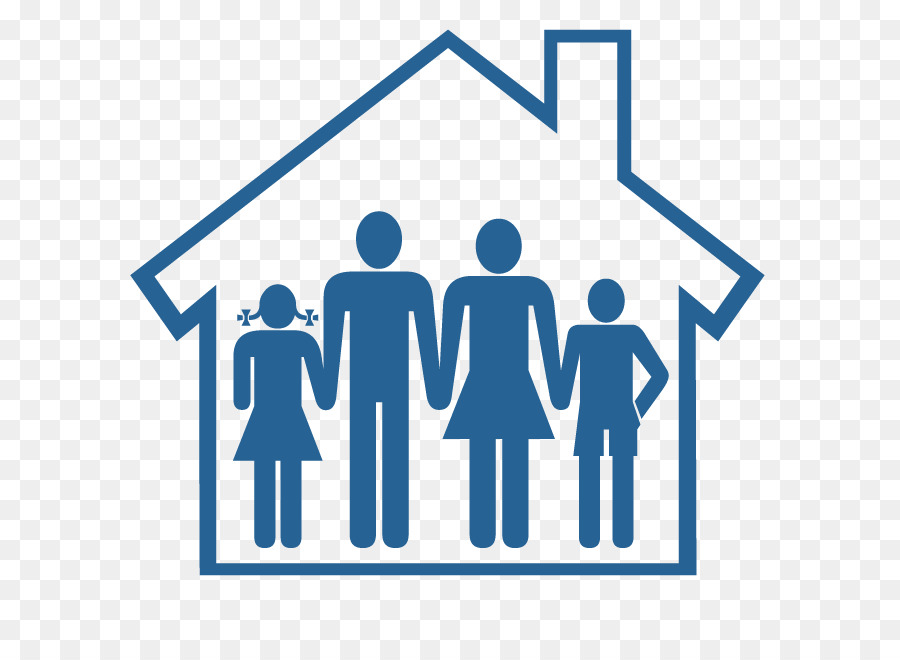 Помните!Ваш ребенок не может самостоятельнопреодолеть трудностибез Вашей любви и понимания!624933 Свердловская область, г.Карпинск, пер. Школьный, 3тел./факс 8 (34383) 3-61-41тел. 8 (34383) 3-48-50эл. почта koshi_10@mail.ruГБОУ СО «Карпинская школа-интернат»Профилактикасамовольных уходов детей из дома(советы психолога)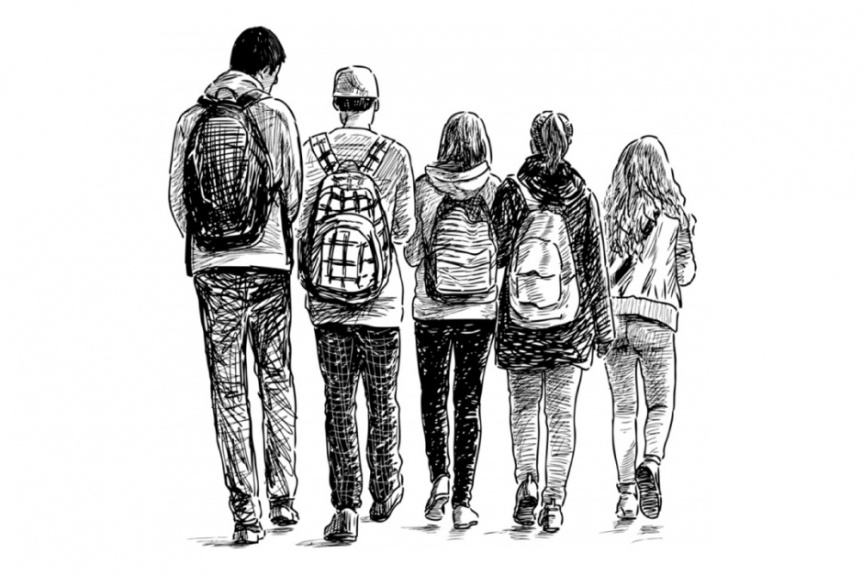 2021г.«Если ребенок не будет чувствовать, что ваш дом принадлежит и ему тоже, он сделает своим домом улицу…» Н. РотшильдПо статистике, основной возраст уходов детей и подростков из семьи 10-17 лет. Как показывает практика 70% - это дети, воспитывающиеся в относительно благополучных семьях. Они уходят из дома в поисках приключений, в знак протеста против чрезмерной опеки родителей или, наоборот, пытаясь привлечь их внимание.Причины, которые могут   заставить ребенка уйти из домаПодросток, чья свобода ограничена большим количеством учебного и дополнительного материала может захотеть свободы, просто пойти к друзьям и остаться там, на пару дней. Подростки, которым мешают создавать личные отношения, могут убежать вдвоем, тем самым пытаясь купить себе кусочек свободы от родительского давления. Чрезмерная опека также может вызывать раздражение. При отсутствии возможности доказать свое мнение в диалоге подросток разрывает диалог, бежит.Крупная ссора с родителями или постоянные «выяснения отношений». Оскорбленный или избитый подросток может уехать даже в другой город, пытаясь километрами расстояния защититься от нападения.Агрессия со стороны кого-нибудь из членов семьи, сопровождающаяся физическими наказаниями.Безразличие взрослых к проблемам подростка, отвергнутость и ненужность, отсутствие эмоциональной связи с родителями.Развод родителей.Появление в доме отчима или мачехи. Новый брак мамы или папы может тяжело травмировать подростка. И не важно, что вам этот человек кажется надежным, подросток в него не верит. Новому члену семьи придется доказать свою надежность, а это работа, не ограничивающаяся покупкой еды и одежды.Попадание под влияние значимых сверстников (подростковая реакция группирования). «Верные» друзья тянут за собой в неизведанную пропасть, обещая преданным спутниками увидеть все красоты мира, почувствовать свободу и независимость. В реальности мир жесток: хулиганы, ночные воры, наркотики для подростков, отсутствие денег и питания, ночлеги на вокзале.Неразделенная любовь. Эмоциональные переживания, первая любовь подростка настолько сильны в юном возрасте, что от боли человек способен пойти на отчаянные поступки. Наверное, каждый человек оказывался в такой ситуации, но не у всех хватало смелости покинуть уютный родительский дом.Трудности, связанные с переменой места жительства. К новичкам всегда повышенный интерес и внимание. Натиск со стороны сверстников очень сложно выдержать, более того пережить. В период полового созревания дети зачастую жестоки и тяжело принимают новые лица в свой коллектив. Чувство одиночества и отрешенности становится одной из причин «побега».Ревность к младшим братьям и сестрам. Если в семье присутствует второй, третий ребенок и подростку кажется, что его любят и боготворят больше – это уже повод бросить отчий дом.Что могут сделать родители,чтобы предупредить ситуациюуходов и побегов подростка из дома- Примите факт, что ваш сын или дочь - уже не ребёнок (по крайней мере, он или она хочет, чтобы все вокруг так думали), поэтому и отношения с подростком нужно строить ПАРТНЕРСКИЕ.   Это значит, что директивный стиль взаимоотношений типа «как я сказал, так и будет», можно «с почестями похоронить». Важно предоставлять информацию и факты, а выводы подросток будет делать сам. Многие «капризы» подростков можно понять и принять, если знать особенности их поведения.- Общение со сверстниками необходимо подросткам как дыхание, и они чувствуют себя неполноценными, если это стремление остается не реализованным. Очень важно, чтобы у сына или дочери была возможность встречаться с друзьями дома. Даже если у подростка нет собственной комнаты, предоставьте ему «крышу» для общения со сверстниками. И тогда дом для детей станет самым притягательным местом.- Никогда не угрожайте подростку, что выгоните его из дома, если он сделает что-то не так. Подросток воспринимает любые угрозы как руководство к действию. Боясь, что его действительно выгонят, он уходит сам.- Старайтесь вместе решать, как проводить досуг. Если свободное время заполнить интересными и полезными занятиями, многие проблемы будут решены. Подростки готовы посещать любые секции за компанию с приятелем или одноклассником.- Старайтесь принимать любые откровения сына или дочери как признак огромного доверия к вам.